Об определении мест, предназначенных для выгула домашних животных на территории муниципального образования  поселок БоровскийВ соответствии с Федеральным законом от 06.10.2003 № 131-ФЗ «Об общих принципах организации местного самоуправления в Российской Федерации», Федеральным законом от 27.12.2018 г. № 498-ФЗ «Об ответственном обращении с животными и о внесении изменений в отдельные законодательные акты Российской Федерации», Законом Тюменской области от 20.03.2019 №21 «Об обращении с животными в Тюменской области» на основании Устава муниципального образования поселок Боровский постановляет:1. Определить места для выгула домашних животных на территории муниципального образования поселок Боровский согласно приложению №1 к настоящему постановлению. 2. Определить порядок пользования местами для выгула домашних животных согласно приложению №2 к настоящему постановлению. 3. Опубликовать постановление в газете "Боровские вести". Приложение к постановлению разместить на официальном сайте муниципального образования поселок Боровский в информационно - телекоммуникационной сети «интернет».        4.  Контроль за исполнением настоящего постановления возложить на заместителя главы сельского поселения по строительству, благоустройству, землеустройству, ГО и ЧС. Глава муниципального образования                                                  С.В. Сычева                                                                                                                              Приложение №1                                                                                             к Постановлению от 03.06.2019№49 Места для выгула домашних животных на территории муниципального образования поселок Боровский1. Тюменский район, п. Боровский, ул. Островского в близи дома №1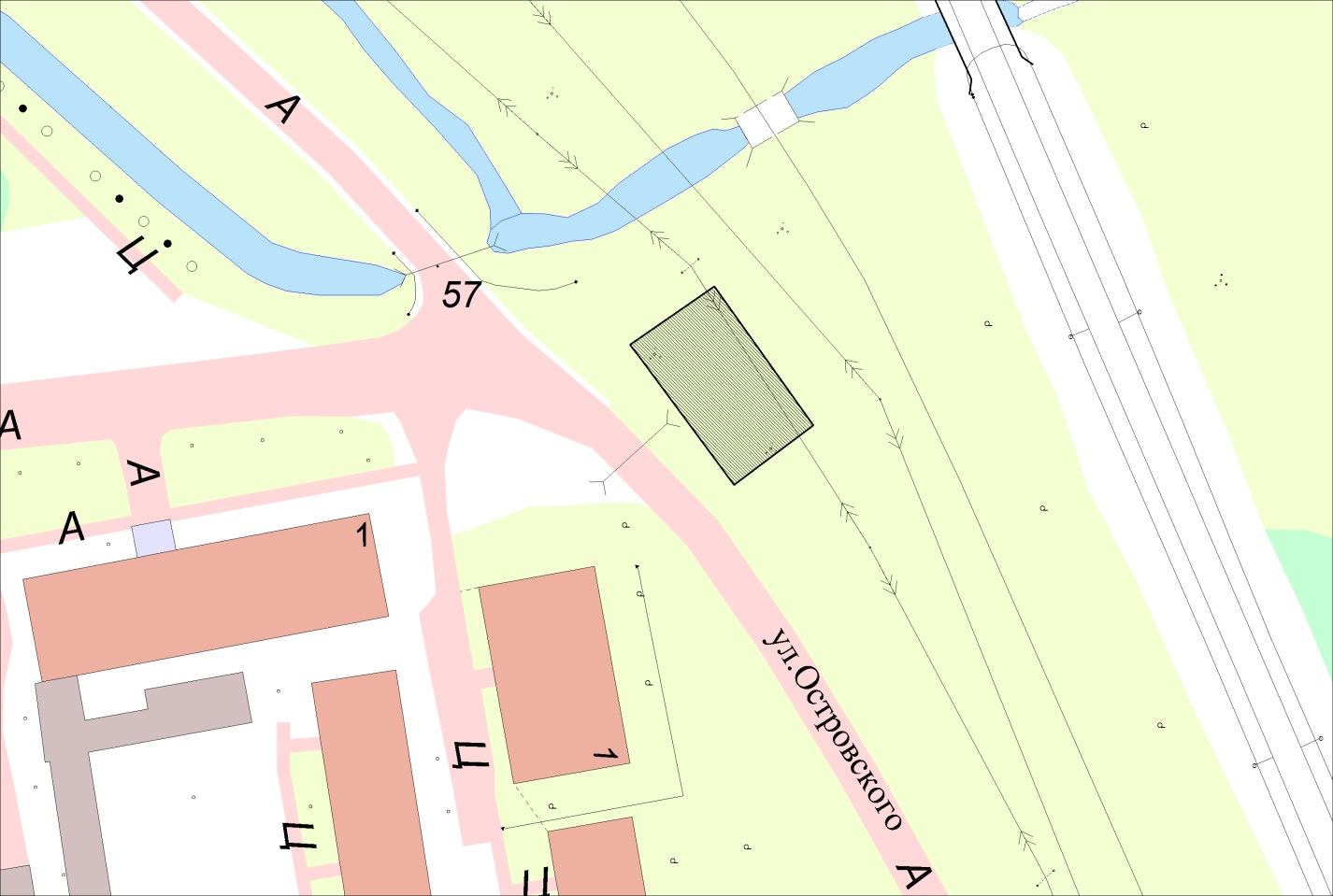 2. Тюменский район, п. Боровский, ул. Мира в близи дома №28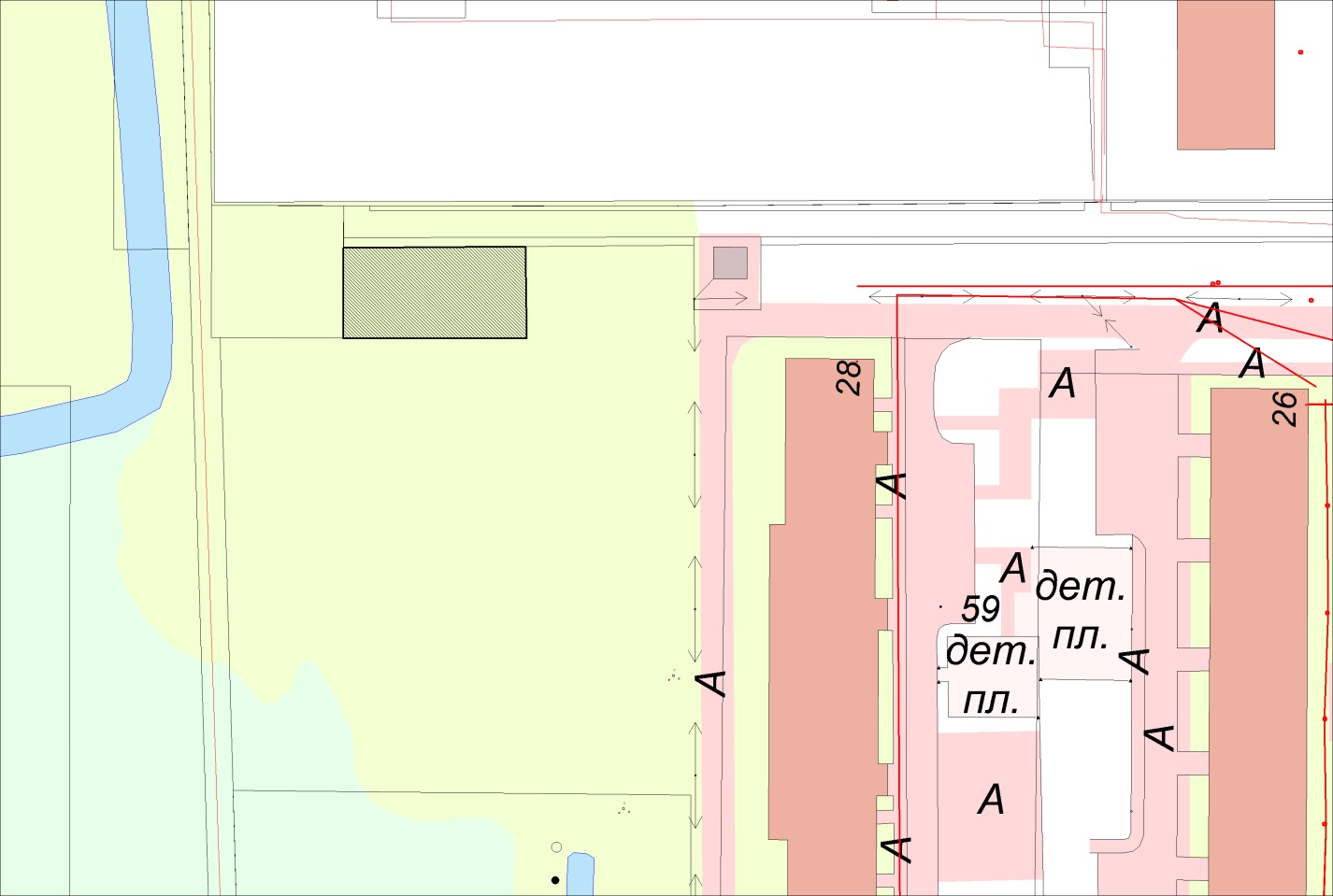 3. Тюменский район, п. Боровский, ул. Мира в близи дома №17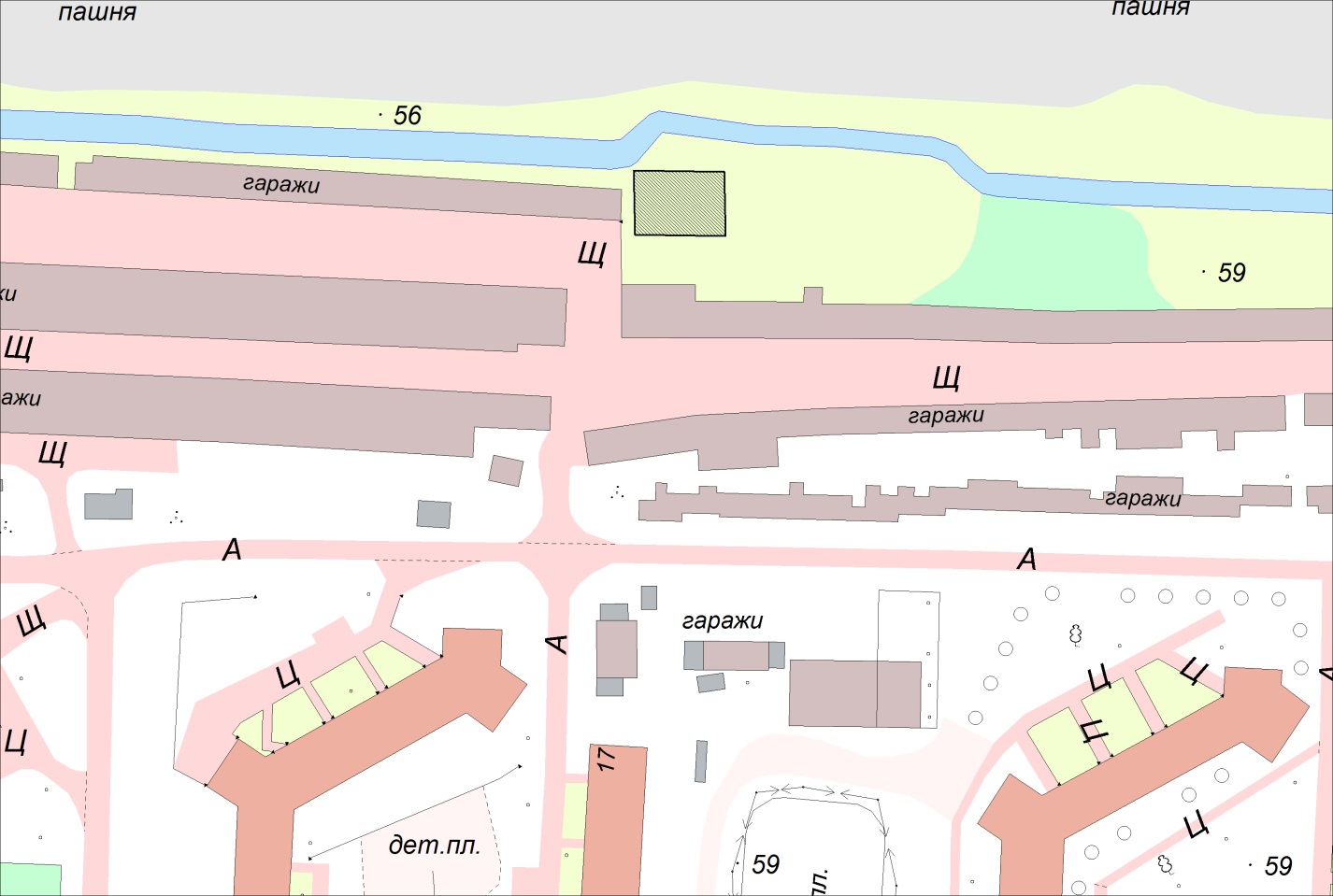 4. Тюменский район, п. Боровский, ул. Набережная в близи дома №12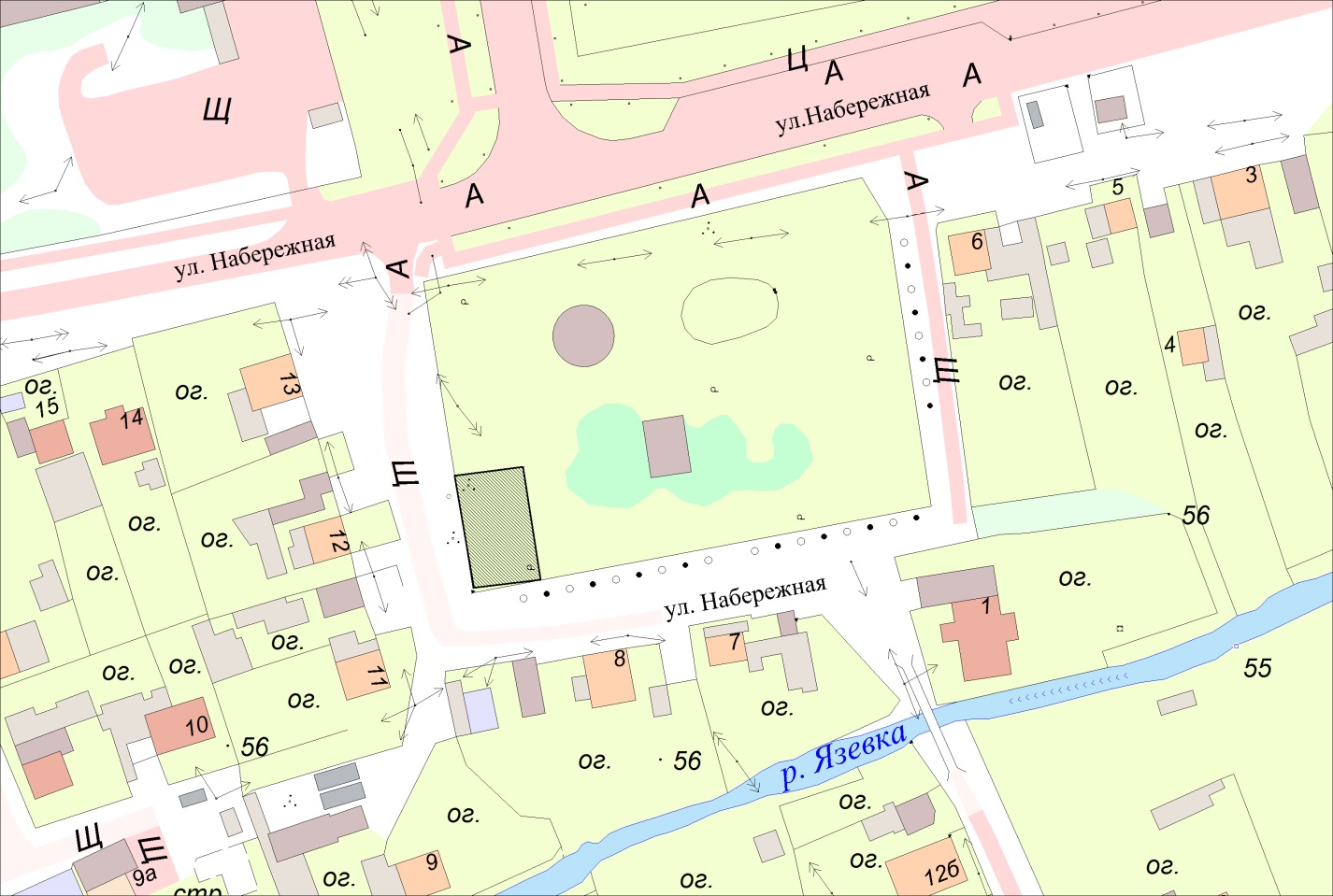 5. Тюменский район, п. Боровский, ул. Островского в близи дома №32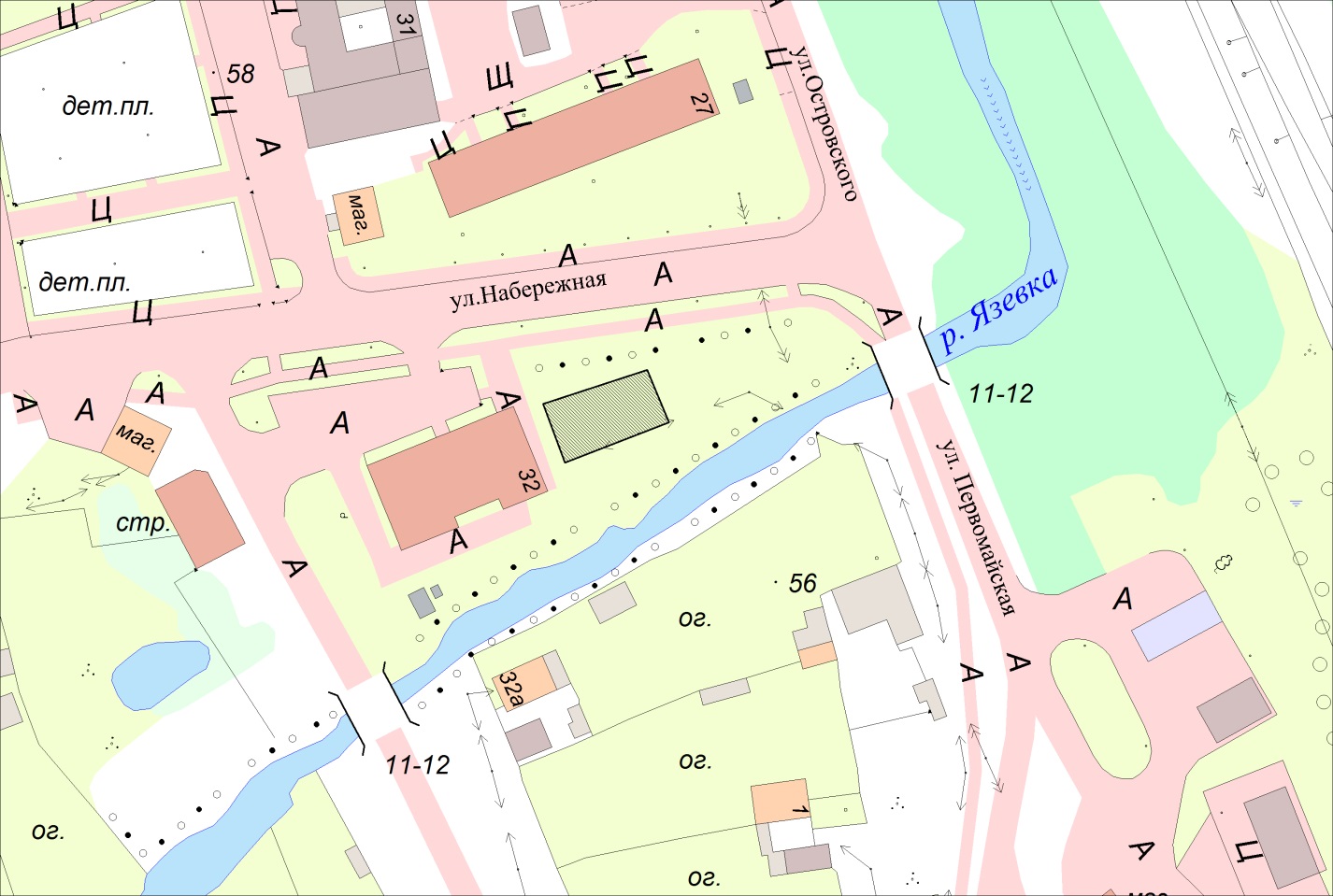                                                                                                               Приложение №2                                                                                 к Постановлению от 03.06.2019 №49                 Порядок пользования местами для выгула домашних животных     1. Выгул домашних животных должен осуществляться при условии обязательного обеспечения безопасности граждан, животных, сохранности имущества физических и юридических лиц.     2. Не допускать выгул животного вне мест, разрешенных решением органа местного самоуправления для выгула животных.     3. Появление с домашними животными запрещается:    - на детских, спортивных площадках;    - на территории парков, скверов, местах массового отдыха;    - на территории детских, образовательных и лечебных учреждениях;    - на территориях, прилегающих к объектам культуры и искусства;    - на площадях, бульварах;    - в организациях общественного питания, магазинах, кроме специализированных объектов для совместного с животными посещения.     Действие настоящего пункта не распространяется на собак – поводырей.     4. Выгул домашних животных допускается только под присмотром их владельцев.     5. Экскременты домашних животных после удовлетворения последними естественных потребностей должны быть убраны владельцами указанных животных и размещены в мусорные контейнеры или иные емкости предназначенные для сбора твердых коммунальных отходов.    6. За нарушение требований, указанных в настоящем постановлении, владельцы домашних животных привлекаются к административной ответственности в порядке, предусмотренном действующим законодательством.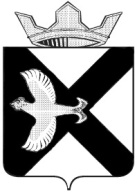 АДМИНИСТРАЦИЯ МУНИЦИПАЛЬНОГО ОБРАЗОВАНИЯ ПОСЕЛОК БОРОВСКИЙПОСТАНОВЛЕНИЕ__03.06.2019г.							                                    №49рп. БоровскийТюменского муниципального района